ORDENANZA XII-Nº 96ANEXO ÚNICO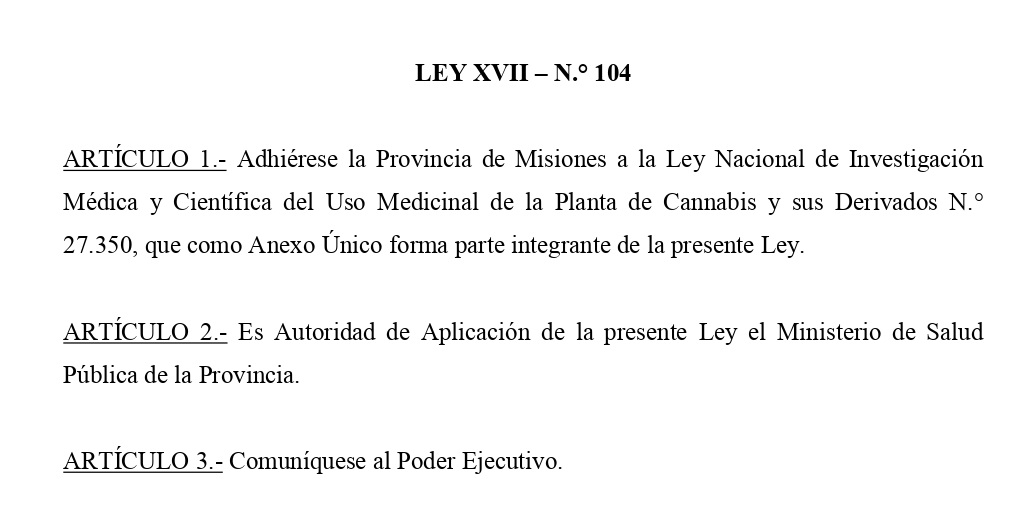 